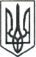 ЛЮБОТИНСЬКА МІСЬКА РАДАХАРКІВСЬКА ОБЛАСТЬVIII СКЛИКАННЯ                                                             П Р О Т О К О Л                                                                Сорок сьома сесія                                       Люботинської міської ради VІІІ скликання                                                                                                           Від  02 листопада 2023 рокуПРИСУТНІ  :Депутати міської  ради                                - 20Пленарне засідання сорок сьомої сесії  Люботинської міської ради  VІІІ скликання проходить, відповідно до ст. 331  Регламенту Люботинської міської ради VІІІ скликання, в режимі відеоконференції. Після реєстрації депутатів, міський голова ЛАЗУРЕНКО Леонід повідомив, що  з метою проведення засідання  ХLVІІ  сесії Люботинської міської ради зареєструвалось 20 депутатів      ( список депутатів додається ).Міський голова запропонував відкрити пленарне  засідання ХLVІІ сесії Люботинської міської ради VІІІ  скликання.Пропозиція голосується.Результати голосування: «За»- одноголосно( результати поіменного голосування додаються).Голова фракції ПП «БЛОК КЕРНЕСА-УСПІШНИЙ ХАРКІВ  ГЛУШКО Світлана оголосила повідомлення щодо змін у складі депутатської фракції – до фракції увійшов депутат КУЦЕНКО Дмитро.Голова фракції «Харківська обласна організація політичної партії «Об’єднання «Самопоміч»  АРМАН Денис оголосив повідомлення щодо змін у складі депутатської фракції – до фракції увійшла депутат МОЛОДЧА Віта.Міський голова вніс пропозицію, у відповідності до  Регламенту Люботинської міської ради, затвердити порядок денний  ХLVІІ сесії Люботинської міської ради VІІІ скликання .СЛУХАЛИ:  Про затвердження Порядку денного ХLVІІ сесії Люботинської міської ради VІІІ скликання                                                                        Доповідає: міський голова ЛАЗУРЕНКО ЛеонідГолова постійної комісії ради з питань містобудування, будівництва, земельних відносин та охорони   природи ОЛЬХОВСЬКИЙ Сергій вніс пропозицію виключити із проєкту Порядку денного проект рішення «Про надання дозволу на розробку проєкту землеустрою щодо відведення земельної  ділянки Водопровідно-каналізаційному комунальному управлінню Люботинської міської ради», який стосується земельної  ділянки для обслуговування водозабору в м. Люботині по вул. Локомотивна, 1К, на підставі заяви начальника ВККУПропозиція голосується.Результати голосування: «За» - 20, не голосували-1Пропонується голосувати проєкт рішення в ціломуРезультати голосування: «За» - 20, не голосували-1 ( Відомість про встановлення результатів голосування додається)ВИРІШИЛИ: затвердити рішення Про затвердження Порядку денного ХLVІІ  сесії Люботинської міської ради VІІІ скликання                                                   СЛУХАЛИ:  Про внесення змін та доповнень до Програми соціального та економічного розвитку Люботинської міської територіальної громади на 2023 рік                                                   Доповідає: начальник відділу місцевого економічного                                                                                                                                          розвитку Вадим СЕРЕДАПропонується голосувати проєкт рішення в ціломуРезультати голосування: «За» - 17, «Утримались»-3, не голосували-1( Відомість про встановлення результатів голосування додається)ВИРІШИЛИ: затвердити рішення Про внесення змін та доповнень до Програми соціального та економічного розвитку Люботинської міської територіальної громади на 2023 рік.СЛУХАЛИ:  Про внесення змін до Програми підтримки Збройних Сил України, підрозділів територіальної оборони, національної гвардії України та інших оборонних органів в частині матеріально-технічного забезпечення на 2023-2025 роки                                     Доповідає:начальник відділу НС та ЦЗ Євген ГОРБУНОВДоповідач повідомив, що після обговорення проєкту рішення на засіданнях постійних комісій, до міської ради звернілась ще одна військова частина з проханням надати допомогу у вигляді квадрокоптера DJI Maviс 3 ClassicСекретар міської ради ГРЕЧКО Володимир вніс пропозицію доповнити заходи щодо покращення матеріально-технічного забезпечення Збройних Сил України пунктом 1.6. щодо придбання квадрокоптера DJI Maviс 3 Classic з обсягом фінансування 68,67 тис.грн.Пропонується голосувати за пропозиціюРезультати голосування: «За» - 21Пропонується голосувати проєкт рішення в ціломуРезультати голосування: «За» - 20, не голосували-1( Відомість про встановлення результатів голосування додається)ВИРІШИЛИ: затвердити рішення Про внесення змін до Програми підтримки Збройних Сил України, підрозділів територіальної оборони, національної гвардії України та інших оборонних органів в частині матеріально-технічного забезпечення на 2023-2025 рокиСЛУХАЛИ:  Про передачу з балансу Виконавчого комітету Люботинської міської ради 
автомобіля Renault DUSTER версія N1G4 ABM 6RS кузов VF 1HJD40371424972 на баланс                                       Доповідає:начальник відділу НС та ЦЗ Євген ГОРБУНОВПропонується голосувати проєкт рішення в ціломуРезультати голосування: «За» - 21( Відомість про встановлення результатів голосування додається)ВИРІШИЛИ: затвердити рішення Про передачу з балансу Виконавчого комітету Люботинської міської ради 
автомобіля Renault DUSTER версія N1G4 ABM 6RS кузов VF 1HJD40371424972 на баланс СЛУХАЛИ:  Про внесення змін до Програми щодо вшанування та відзначення державних, міських, професійних свят, визначних, пам’ятних та ювілейних дат, проведення  інших заходів у Люботинській міській територіальній громаді на 2022-2024 роки  (зі змінами)                                                                   Доповідає: керуюча справами Лідія КУДЕНКОПропонується голосувати проєкт рішення в ціломуРезультати голосування: «За» - 21( Відомість про встановлення результатів голосування додається)ВИРІШИЛИ: затвердити рішення Про внесення змін до Програми щодо вшанування та відзначення державних, міських, професійних свят, визначних, пам’ятних та ювілейних дат, проведення  інших заходів у Люботинській міській територіальній громаді на 2022-2024 роки  (зі змінами)СЛУХАЛИ:  Про внесення змін до Заходів Комплексної програми соціального захисту населення Люботинської міської територіальної громади на 2022-2024 роки                                                                         Доповідає: начальник УСЗН Ірина ЯРОШ Пропонується голосувати проєкт рішення в ціломуРезультати голосування: «За» - 20, не голосували-1( Відомість про встановлення результатів голосування додається)ВИРІШИЛИ: затвердити рішення Про внесення змін до Заходів Комплексної програми соціального захисту населення Люботинської міської територіальної громади на 2022-2024 рокиСЛУХАЛИ:  Про внесення змін до штатного розпису Караванської гімназії Люботинської міської ради Харківської області                                  Доповідає:начальник відділу освіти Катерина ЛАМПАНЧЕНКОПропонується голосувати проєкт рішення в ціломуРезультати голосування: «За» - 21( Відомість про встановлення результатів голосування додається)ВИРІШИЛИ: затвердити рішення Про внесення змін до штатного розпису Караванської гімназії Люботинської міської ради Харківської областіСЛУХАЛИ:  Про  надання  згоди на прийняття автомобіля PEUOGEOT BOXER із спільної власності територіальних громад сіл, селищ, міст Харківської області у комунальну власність Люботинської міської територіальної громади                                                  Доповідає: головний спеціаліст  відділу з питань розвитку                                                інфраструктури міста та благоустрою Ірина ЦАПЕНКОПропонується голосувати проєкт рішення в ціломуРезультати голосування: «За» - 20, не голосували-1( Відомість про встановлення результатів голосування додається)ВИРІШИЛИ: затвердити рішення Про  надання  згоди на прийняття автомобіля PEUOGEOT BOXER із спільної власності територіальних громад сіл, селищ, міст Харківської області у комунальну власність Люботинської міської територіальної громадиСЛУХАЛИ:  Про  надання  згоди на прийняття у комунальну власність Люботинської міської територіальної громади майна Філії «Центр будівельно-монтажних робіт та експлуатації будівель і споруд» АТ «Українська залізниця»                                              Доповідає: головний спеціаліст  відділу з питань розвитку                                                       інфраструктури міста та благоустрою Ірина ЦАПЕНКОПропонується голосувати проєкт рішення в ціломуРезультати голосування: «За» - 21( Відомість про встановлення результатів голосування додається)ВИРІШИЛИ: затвердити рішення Про  надання  згоди на прийняття у комунальну власність Люботинської міської територіальної громади майна Філії «Центр будівельно-монтажних робіт та експлуатації будівель і споруд» АТ «Українська залізниця» СЛУХАЛИ:  Про  надання  згоди на прийняття у комунальну власність Люботинської міської територіальної громади майна ДУ «Харківський обласний центр контролю та профілактики хвороб Міністерства охорони здоров’я України»                                               Доповідає: головний спеціаліст  відділу з питань розвитку                                                інфраструктури міста та благоустрою Ірина ЦАПЕНКОПропонується голосувати проєкт рішення в ціломуРезультати голосування: «За» - 21( Відомість про встановлення результатів голосування додається)ВИРІШИЛИ: затвердити рішення Про  надання  згоди на прийняття у комунальну власність Люботинської міської територіальної громади майна ДУ «Харківський обласний центр контролю та профілактики хвороб Міністерства охорони здоров’я України»СЛУХАЛИ:  Про  надання  згоди на прийняття у комунальну власність Люботинської міської територіальної громади захисної споруди цивільного захисту                            Доповідає: головний спеціаліст  відділу з питань розвитку                                                      інфраструктури міста та благоустрою Ірина ЦАПЕНКОПропонується голосувати проєкт рішення в ціломуРезультати голосування: «За» - 21( Відомість про встановлення результатів голосування додається)ВИРІШИЛИ: затвердити рішення Про  надання  згоди на прийняття у комунальну власність Люботинської міської територіальної громади захисної споруди цивільного захистуСЛУХАЛИ:  Про надання дозволу на списання транспортного засобу  з балансу КНП «Люботинська міська лікарня» ЛМР ХО                                Доповідає: головний спеціаліст  відділу з питань розвитку                                                інфраструктури міста та благоустрою Ірина ЦАПЕНКОПропонується голосувати проєкт рішення в ціломуРезультати голосування: «За» - 19, «Утримались»-2( Відомість про встановлення результатів голосування додається)ВИРІШИЛИ: затвердити рішення Про надання дозволу на списання транспортного засобу  з балансу КНП «Люботинська міська лікарня» ЛМР ХОСЛУХАЛИ:  Про внесення змін до Додатку 2 та Додатку 5 Програми реформування і розвитку житлово-комунального господарства Люботинської міської територіальної громади на 2023 рік, а також доповнення її Додатком 7                                               Доповідає: головний спеціаліст  відділу з питань розвитку                                                    інфраструктури міста та благоустрою Ірина ЦАПЕНКОПропонується голосувати проєкт рішення в ціломуРезультати голосування: «За» - 21( Відомість про встановлення результатів голосування додається)ВИРІШИЛИ: затвердити рішення Про внесення змін до Додатку 2 та Додатку 5 Програми реформування і розвитку житлово-комунального господарства Люботинської міської територіальної громади на 2023 рік, а також доповнення її Додатком 7СЛУХАЛИ:  Про внесення змін до рішення ЛМР від 15 грудня 2022 року № 245 «Про бюджет Люботинської міської територіальної громади на 2023 рік» та додатків до нього (зі змінами).                 Доповідає: начальник міського фінансового управління Ірина ЯЛОВЕНКОГолова постійної комісії з питань планування, фінансів, бюджету,  соціально-економічного  розвитку та розвитку  підприємництва СЕРГЄЄВА Оксана виступила з пропозицією доповнити проєкт рішення пунктом щодо виділення коштів на придбання  
квадрокоптера DJI Maviс 3 Classic (або еквівалент) для військової частини у сумі 68670грн.Пропозиція голосується.Результати голосування: «За» - 21 ( Відомість про встановлення результатів голосування додається)Пропонується голосувати проєкт рішення в ціломуРезультати голосування: «За» - 21( Відомість про встановлення результатів голосування додається)ВИРІШИЛИ: затвердити рішення Про внесення змін до рішення ЛМР від 15 грудня 2022 року № 245 «Про бюджет Люботинської міської територіальної громади на 2023 рік» та додатків до нього (зі змінами).СЛУХАЛИ:  Про надання дозволу виконавчому комітету Люботинської міської ради Харківської області на розробку проєкту землеустрою щодо встановлення меж території Люботинської міської територіальної громадиДоповідає: начальник відділу земельних відносин Олександр ЛИЧКАНЬ Пропонується голосувати проєкт рішення в ціломуРезультати голосування: «За» - 19, не голосували-2 ( Відомість про встановлення результатів голосування додається)ВИРІШИЛИ: затвердити рішення Про надання дозволу виконавчому комітету Люботинської міської ради Харківської області на розробку проєкту землеустрою щодо встановлення меж території Люботинської міської територіальної громадиСЛУХАЛИ:  Про надання дозволу на виготовлення технічної документації із землеустрою щодо поділу земельної ділянки комунальної власності Доповідає: начальник відділу земельних відносин Олександр ЛИЧКАНЬ Пропонується голосувати проєкт рішення в ціломуРезультати голосування: «За» - 18, не голосували-3 ( Відомість про встановлення результатів голосування додається)ВИРІШИЛИ: затвердити рішення Про надання дозволу на виготовлення технічної документації із землеустрою щодо поділу земельної ділянки комунальної власності СЛУХАЛИ:  Про надання  дозволу на розробку технічної документації  із землеустрою щодо встановлення (відновлення) меж земельної  ділянки в натурі (на місцевості) на земельну частку (пай) гр. Богдану Валерію Єгоровичу Доповідає: начальник відділу земельних відносин Олександр ЛИЧКАНЬ Пропонується голосувати проєкт рішення в ціломуРезультати голосування: «За» - 15, «Утримались»-1, не голосували-5 ( Відомість про встановлення результатів голосування додається)ВИРІШИЛИ: затвердити рішення Про надання  дозволу на розробку технічної документації  із землеустрою щодо встановлення (відновлення) меж земельної  ділянки в натурі (на місцевості) на земельну частку (пай) гр. Богдану Валерію Єгоровичу СЛУХАЛИ:  Про надання дозволу на розробку проєкту землеустрою щодо відведення земельної  ділянки Водопровідно-каналізаційному комунальному управлінню Люботинської міської ради Доповідає: начальник відділу земельних відносин Олександр ЛИЧКАНЬ Пропонується голосувати проєкт рішення в ціломуРезультати голосування: «За» - 18, не голосували-3 ( Відомість про встановлення результатів голосування додається)ВИРІШИЛИ: затвердити рішення Про надання дозволу на розробку проєкту землеустрою щодо відведення земельної  ділянки Водопровідно-каналізаційному комунальному управлінню Люботинської міської радиСЛУХАЛИ:  Про надання дозволу на розробку проєкту землеустрою щодо відведення земельної  ділянки Водопровідно-каналізаційному комунальному управлінню Люботинської міської ради Доповідає: начальник відділу земельних відносин Олександр ЛИЧКАНЬ Пропонується голосувати проєкт рішення в ціломуРезультати голосування: «За» - 19, не голосували-2 ( Відомість про встановлення результатів голосування додається)ВИРІШИЛИ: затвердити рішення Про надання дозволу на розробку проєкту землеустрою щодо відведення земельної  ділянки Водопровідно-каналізаційному комунальному управлінню Люботинської міської радиСЛУХАЛИ:  Про надання дозволу  на розробку технічної документації  із землеустрою щодо встановлення (відновлення) меж земельної ділянки в натурі (на місцевості) на земельну частку (пай) гр. Михайленко Валентині ІванівніДоповідає: начальник відділу земельних відносин Олександр ЛИЧКАНЬ Пропонується голосувати проєкт рішення в ціломуРезультати голосування: «Проти» - 18, «Утримались»-1, не голосували-2  ( Відомість про встановлення результатів голосування додається)Проект рішення відхилено як такий, що не набрав достатньої кількості голосівСЛУХАЛИ:  Про затвердження технічної документації      із землеустрою та передачу у приватну власність земельної  ділянки гр. Бородіну Артему Володимировичу                         Доповідає: начальник відділу земельних відносин Олександр ЛИЧКАНЬ Пропонується голосувати проєкт рішення в ціломуВідповідно до Закону України «Про засади запобігання і протидії корупції», з метою врегулювання конфлікту інтересів, за власною заявою в голосуванні не приймає  участь депутат СЕРГЄЄВА ОксанаРезультати голосування: «За» - 19, не голосували-2 ( Відомість про встановлення результатів голосування додається)ВИРІШИЛИ: затвердити рішення Про затвердження технічної документації із землеустрою та передачу у приватну власність земельної  ділянки гр. Бородіну Артему ВолодимировичуСЛУХАЛИ:  Про затвердження технічної документації із землеустрою та передачу у спільну сумісну власність земельної  ділянки гр. Брезгуновій Олені Анатоліївні, гр. Шипкову Анатолію Анатолійовичу, гр. Шипкову Сергію Анатолійовичу, гр. Шипковій Тамарі Вікторівні                         Доповідає: начальник відділу земельних відносин Олександр ЛИЧКАНЬ Пропонується голосувати проєкт рішення в ціломуРезультати голосування: «За» - 20, не голосували-1 ( Відомість про встановлення результатів голосування додається)ВИРІШИЛИ: затвердити рішення Про затвердження технічної документації із землеустрою та передачу у спільну сумісну власність земельної  ділянки гр. Брезгуновій Олені Анатоліївні, гр. Шипкову Анатолію Анатолійовичу, гр. Шипкову Сергію Анатолійовичу, гр. Шипковій Тамарі ВікторівніСЛУХАЛИ:  Про затвердження технічної документації      із землеустрою та передачу у приватну власність земельної  ділянки гр. Говорусі Олександру Володимировичу                         Доповідає: начальник відділу земельних відносин Олександр ЛИЧКАНЬ Пропонується голосувати проєкт рішення в ціломуРезультати голосування: «За» - 20, не голосували-1 ( Відомість про встановлення результатів голосування додається)ВИРІШИЛИ: затвердити рішення Про затвердження технічної документації із землеустрою та передачу у приватну власність земельної  ділянки гр. Говорусі Олександру Володимировичу СЛУХАЛИ:  Про затвердження технічної документації      із землеустрою та передачу у приватну власність земельної  ділянки гр. Євсюковій Катерині Дмитрівні                         Доповідає: начальник відділу земельних відносин Олександр ЛИЧКАНЬ Пропонується голосувати проєкт рішення в ціломуРезультати голосування: «За» - 19, не голосували-2 ( Відомість про встановлення результатів голосування додається)ВИРІШИЛИ: затвердити рішення Про затвердження технічної документації із землеустрою та передачу у приватну власність земельної  ділянки гр. Євсюковій Катерині ДмитрівніСЛУХАЛИ:  Про затвердження технічної документації      із землеустрою та передачу у приватну власність земельної  ділянки гр. Зозулі Ларисі Леонідівні                         Доповідає: начальник відділу земельних відносин Олександр ЛИЧКАНЬ Пропонується голосувати проєкт рішення в ціломуРезультати голосування: «За» - 20, не голосували-1 ( Відомість про встановлення результатів голосування додається)ВИРІШИЛИ: затвердити рішення Про затвердження технічної документації із землеустрою та передачу у приватну власність земельної  ділянки гр. Зозулі Ларисі ЛеонідівніСЛУХАЛИ:  Про затвердження технічної документації із землеустрою та передачу у приватну власність земельної  ділянки гр. Каплун Олені Олександрівні                         Доповідає: начальник відділу земельних відносин Олександр ЛИЧКАНЬ Пропонується голосувати проєкт рішення в ціломуРезультати голосування: «За» - 20, не голосували-1 ( Відомість про встановлення результатів голосування додається)ВИРІШИЛИ: затвердити рішення Про затвердження технічної документації із землеустрою та передачу у приватну власність земельної  ділянки гр. Каплун Олені ОлександрівніСЛУХАЛИ:  Про затвердження технічної документації      із землеустрою та передачу у приватну власність земельної  ділянки гр. Кремениці Ігорю Миколайовичу                         Доповідає: начальник відділу земельних відносин Олександр ЛИЧКАНЬ Пропонується голосувати проєкт рішення в ціломуРезультати голосування: «За» - 20, не голосували-1 ( Відомість про встановлення результатів голосування додається)ВИРІШИЛИ: затвердити рішення Про затвердження технічної документації із землеустрою та передачу у приватну власність земельної  ділянки гр. Кремениці Ігорю МиколайовичуСЛУХАЛИ:  Про затвердження технічної документації із землеустрою та передачу у спільну сумісну власність земельної  ділянки гр. Літвінцову Івану Івановичу,  гр. Літвінцеву Олександру Михайловичу                         Доповідає: начальник відділу земельних відносин Олександр ЛИЧКАНЬ Пропонується голосувати проєкт рішення в ціломуРезультати голосування: «За» - 20, не голосували-1 ( Відомість про встановлення результатів голосування додається)ВИРІШИЛИ: затвердити рішення Про затвердження технічної документації із землеустрою та передачу у спільну сумісну власність земельної  ділянки гр. Літвінцову Івану Івановичу,  гр. Літвінцеву Олександру МихайловичуСЛУХАЛИ:  Про затвердження технічної документації      із землеустрою та передачу у приватну власність земельної  ділянки гр. Назаренко Наталії Анатоліївні                         Доповідає: начальник відділу земельних відносин Олександр ЛИЧКАНЬ Пропонується голосувати проєкт рішення в ціломуРезультати голосування: «За» - 20, не голосували-1 ( Відомість про встановлення результатів голосування додається)ВИРІШИЛИ: затвердити рішення Про затвердження технічної документації із землеустрою та передачу у приватну власність земельної  ділянки гр. Назаренко Наталії АнатоліївніСЛУХАЛИ:  Про затвердження технічної документації із землеустрою та передачу у приватну власність земельної  ділянки гр. Нестеренку Миколі Олександровичу                         Доповідає: начальник відділу земельних відносин Олександр ЛИЧКАНЬ Пропонується голосувати проєкт рішення в ціломуРезультати голосування: «За» - 20, не голосували-1 ( Відомість про встановлення результатів голосування додається)ВИРІШИЛИ: затвердити рішення Про затвердження технічної документації із землеустрою та передачу у приватну власність земельної  ділянки гр. Нестеренку Миколі ОлександровичуСЛУХАЛИ:  Про затвердження технічної документації із землеустрою та передачу у приватну власність земельної  ділянки гр. Плиску Леоніду Миколайовичу                         Доповідає: начальник відділу земельних відносин Олександр ЛИЧКАНЬ Пропонується голосувати проєкт рішення в ціломуРезультати голосування: «За» - 20, не голосували-1 ( Відомість про встановлення результатів голосування додається)ВИРІШИЛИ: затвердити рішення Про затвердження технічної документації із землеустрою та передачу у приватну власність земельної  ділянки гр. Плиску Леоніду МиколайовичуСЛУХАЛИ:  Про затвердження технічної документації      із землеустрою та передачу у приватну власність земельної  ділянки гр. Салькову Євгенію Миколайовичу                         Доповідає: начальник відділу земельних відносин Олександр ЛИЧКАНЬ Пропонується голосувати проєкт рішення в ціломуРезультати голосування: «За» - 20, не голосували-1 ( Відомість про встановлення результатів голосування додається)ВИРІШИЛИ: затвердити рішення Про затвердження технічної документації із землеустрою та передачу у приватну власність земельної  ділянки гр. Салькову Євгенію МиколайовичуСЛУХАЛИ:  Про затвердження технічної документації із землеустрою та передачу у приватну власність земельної  ділянки гр. Саютіній Світлані В’ячеславівні                         Доповідає: начальник відділу земельних відносин Олександр ЛИЧКАНЬ Пропонується голосувати проєкт рішення в ціломуРезультати голосування: «За» - 20, не голосували-1 ( Відомість про встановлення результатів голосування додається)ВИРІШИЛИ: затвердити рішення Про затвердження технічної документації із землеустрою та передачу у приватну власність земельної  ділянки гр. Саютіній Світлані В’ячеславівніСЛУХАЛИ:  Про затвердження технічної документації із землеустрою та передачу у приватну власність земельної  ділянки гр. Соловей Ользі Сергіївні                         Доповідає: начальник відділу земельних відносин Олександр ЛИЧКАНЬ Пропонується голосувати проєкт рішення в ціломуРезультати голосування: «За» - 20, не голосували-1 ( Відомість про встановлення результатів голосування додається)ВИРІШИЛИ: затвердити рішення Про затвердження технічної документації із землеустрою та передачу у приватну власність земельної  ділянки гр. Соловей Ользі СергіївніСЛУХАЛИ:  Про затвердження технічної документації із землеустрою та передачу у спільну сумісну власність земельної  ділянки гр. Стебліній Ганні Вікторівні,  гр. Прилипчук Оксані Вікторівні                         Доповідає: начальник відділу земельних відносин Олександр ЛИЧКАНЬ Пропонується голосувати проєкт рішення в ціломуРезультати голосування: «За» - 20, не голосували-1 ( Відомість про встановлення результатів голосування додається)ВИРІШИЛИ: затвердити рішення Про затвердження технічної документації із землеустрою та передачу у спільну сумісну власність земельної  ділянки гр. Стебліній Ганні Вікторівні,  гр. Прилипчук Оксані ВікторівніСЛУХАЛИ:  Про затвердження технічної документації із землеустрою та передачу у приватну власність земельної  ділянки гр. Стрижак Любові Вікторівні                         Доповідає: начальник відділу земельних відносин Олександр ЛИЧКАНЬ Пропонується голосувати проєкт рішення в ціломуРезультати голосування: «За» - 20, не голосували-1 ( Відомість про встановлення результатів голосування додається)ВИРІШИЛИ: затвердити рішення Про затвердження технічної документації із землеустрою та передачу у приватну власність земельної  ділянки гр. Стрижак Любові ВікторівніСЛУХАЛИ:  Про затвердження технічної документації із землеустрою та передачу у приватну власність земельної  ділянки гр. Сумець Ірині Вікторівні                         Доповідає: начальник відділу земельних відносин Олександр ЛИЧКАНЬ Пропонується голосувати проєкт рішення в ціломуРезультати голосування: «За» - 20, не голосували-1 ( Відомість про встановлення результатів голосування додається)ВИРІШИЛИ: затвердити рішення Про затвердження технічної документації із землеустрою та передачу у приватну власність земельної  ділянки гр. Сумець Ірині ВікторівніСЛУХАЛИ:  Про затвердження технічної документації із землеустрою та передачу у приватну власність земельної  ділянки гр. Тарану Анатолію Михайловичу                         Доповідає: начальник відділу земельних відносин Олександр ЛИЧКАНЬ Пропонується голосувати проєкт рішення в ціломуРезультати голосування: «За» - 20, не голосували-1 ( Відомість про встановлення результатів голосування додається)ВИРІШИЛИ: затвердити рішення Про затвердження технічної документації із землеустрою та передачу у приватну власність земельної  ділянки гр. Тарану Анатолію МихайловичуСЛУХАЛИ:  Про затвердження технічної документації із землеустрою та передачу у приватну власність земельної  ділянки гр. Худолій Олені Миколаївні                         Доповідає: начальник відділу земельних відносин Олександр ЛИЧКАНЬ Пропонується голосувати проєкт рішення в ціломуРезультати голосування: «За» - 20, не голосували-1 ( Відомість про встановлення результатів голосування додається)ВИРІШИЛИ: затвердити рішення Про затвердження технічної документації із землеустрою та передачу у приватну власність земельної  ділянки гр. Худолій Олені МиколаївніСЛУХАЛИ:  Про затвердження технічної документації  із землеустрою та передачу у приватну власність земельної  ділянки гр. Шевченку Івану Івановичу                          Доповідає: начальник відділу земельних відносин Олександр ЛИЧКАНЬ Пропонується голосувати проєкт рішення в ціломуРезультати голосування: «За» - 20, не голосували-1 ( Відомість про встановлення результатів голосування додається)ВИРІШИЛИ: затвердити рішення Про затвердження технічної документації із землеустрою та передачу у приватну власність земельної  ділянки гр. Шевченку Івану Івановичу СЛУХАЛИ:  Про передачу у постійне користування земельної ділянки Водопровідно-каналізаційному комунальному управлінню Люботинської міської ради                         Доповідає: начальник відділу земельних відносин Олександр ЛИЧКАНЬ Пропонується голосувати проєкт рішення в ціломуРезультати голосування: «За» - 20, не голосували-1 ( Відомість про встановлення результатів голосування додається)ВИРІШИЛИ: затвердити рішення Про передачу у постійне користування земельної ділянки Водопровідно-каналізаційному комунальному управлінню Люботинської міської радиСЛУХАЛИ:  Про затвердження проєкту землеустрою та  надання дозволу на проведення експертної грошової оцінки земельної ділянки для будівництва та обслуговування інших будівель громадської забудови торгівлі Водолазському Анатолію Павловичу                         Доповідає: начальник відділу земельних відносин Олександр ЛИЧКАНЬ Пропонується голосувати проєкт рішення в ціломуВідповідно до Закону України «Про засади запобігання і протидії корупції», з метою врегулювання конфлікту інтересів, за власною заявою в голосуванні не приймає  участь депутат ВОДОЛАЗСЬКИЙ АнатолійРезультати голосування: «За» - 19, не голосували-2 ( Відомість про встановлення результатів голосування додається)ВИРІШИЛИ: затвердити рішення Про затвердження проєкту землеустрою та  надання дозволу на проведення експертної грошової оцінки земельної ділянки для будівництва та обслуговування інших будівель громадської забудови торгівлі Водолазському Анатолію ПавловичуСЛУХАЛИ:  Про затвердження проєкту землеустрою та  надання дозволу на проведення експертної грошової оцінки земельної ділянки для будівництва та обслуговування будівель торгівлі ТОВ «ВЛАДАРК» Доповідає: начальник відділу земельних відносин Олександр ЛИЧКАНЬ Пропонується голосувати проєкт рішення в ціломуРезультати голосування: «За» - 18, «Утримались»-2, не голосували-1 ( Відомість про встановлення результатів голосування додається)ВИРІШИЛИ: затвердити рішення Про затвердження проєкту землеустрою та  надання дозволу на проведення експертної грошової оцінки земельної ділянки для будівництва та обслуговування будівель торгівлі ТОВ «ВЛАДАРК» СЛУХАЛИ:  Про внесення змін до п. 1.2, п. 2.3 договору оренди земельної ділянки від 12.03.2003р. № б/н укладеного між Харківською районною державною адміністрацією та  СФГ «Барвінок» в частині нормативної грошової оцінки земельної ділянки та орендної платиДоповідає: начальник відділу земельних відносин Олександр ЛИЧКАНЬ Пропонується голосувати проєкт рішення в ціломуРезультати голосування: «За» - 18, «Утримались»-1, не голосували-2 ( Відомість про встановлення результатів голосування додається)ВИРІШИЛИ: затвердити рішення Про внесення змін до п. 1.2, п. 2.3 договору оренди земельної ділянки від 12.03.2003р. № б/н укладеного між Харківською районною державною адміністрацією та  СФГ «Барвінок» в частині нормативної грошової оцінки земельної ділянки та орендної плати Різне. Депутати  АРМАН Денис та КУЧЕРЕНКО Світлана звернулись до міського голови з приводу відновлення вуличного освітлення у громаді.Міський голова повідомив, що на центральних вулицях міста освітлення вже  ввімкнене, поступово воно з’явиться і на інших вулицях.Депутат міської ради ГРЕЧКА Юрій подякував депутатів за підтримку на засіданнях постійних комісій його  пропозиції будівництва у Центральному парку міста Меморіального комплексу пам’яті загиблих та безвісти зниклих Воїнів України у війні проти російських загарбників.Міський голова повідомив, що питання Порядку денного вичерпано та запропонував закрити пленарне  засідання ХLVІІ сесії Люботинської міської ради VІІІ  скликання.Пропозиція голосується.Результати голосування: «За»- 21( результати поіменного голосування додаються).Міський голова                                                                                           Леонід ЛАЗУРЕНКО 